НАРУЧИЛАЦКЛИНИЧКИ  ЦЕНТАР ВОЈВОДИНЕул. Хајдук Вељкова бр. 1, Нови Сад(www.kcv.rs)ОБАВЕШТЕЊЕ О ЗАКЉУЧЕНОМ УГОВОРУ У ПОСТУПКУ ЈАВНЕ НАБАВКЕ БРОЈ 94-20-OВрста наручиоца: ЗДРАВСТВОВрста предмета: Опис предмета набавке, назив и ознака из општег речника набавке: Набавка адсорбер цитокина за потребе Клинике за нефрологију и клиничку имунологију, одељење хемоијализе Клиничког центра Војводине33140000  - медицински потрошни материјалУговорена вредност: без ПДВ-а 660.000,00 динара, односно 792.000,00 динара са ПДВ-ом.Критеријум за доделу уговора: најнижа понуђена ценаБрој примљених понуда: 1Понуђена цена: Највиша: 660.000,00 динараНајнижа: 660.000,00 динараПонуђена цена код прихваљивих понуда:Највиша: 660.000,00 динараНајнижа: 660.000,00 динараДатум доношења одлуке о додели уговора: 27.04.2020.Датум закључења уговора: 08.05.2020.Основни подаци о добављачу: ,,Mar Medica” д.o.o. ул. Јурија Гагарина бр. 70, Нови БеоградПериод важења уговора: до дана у којем добављач у целости испоручи наручиоцу добра, односно најдуже годину дана.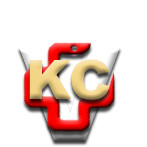 КЛИНИЧКИ ЦЕНТАР ВОЈВОДИНЕАутономна покрајина Војводина, Република СрбијаХајдук Вељкова 1, 21000 Нови Сад,т: +381 21/484 3 484 e-адреса: uprava@kcv.rswww.kcv.rs